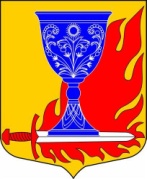 Администрациямуниципального образования«Большелуцкое сельское поселение»муниципального образования« Кингисеппский муниципальный район»Ленинградской области ПРОЕКТПОСТАНОВЛЕНИЕ   От______2023 года № ____Об утверждении программы профилактики рисков причинения вреда (ущерба) охраняемым законом ценностям в сфере благоустройства на территории муниципального образования «Большелуцкое сельское поселение» муниципального образования «Кингисеппский муниципальный район» Ленинградской области на 2023 годВ соответствии с Федеральным законом от 06.10.2003 № 131-ФЗ «Об общих принципах организации местного самоуправления в Российской Федерации», со ст. 44 Федерального закона от 31.07.2020 г. № 248-ФЗ «О государственном контроле (надзоре) и муниципальном контроле в Российской Федерации», Правилами разработки и утверждения контрольными (надзорными) органами программы профилактики рисков причинения вреда (ущерба) охраняемым законом ценностям, утверждёнными постановлением Правительства Российской Федерации от 25.06.2022 г. № 990, Положением о муниципальном контроле в сфере благоустройства на территории муниципального образования «Большелуцкое сельское поселение» муниципального образования «Кингисеппский муниципальный район» Ленинградской области, утверждённого Советом депутатов МО "Большелуцкое сельское поселение"  от 16.12.2022 года №151, на основании Устава, администрацияПОСТАНОВЛЯЕТ:1. Утвердить программу профилактики рисков причинения вреда (ущерба) охраняемым законам ценностям в рамках осуществления муниципального контроля в сфере благоустройства на территории муниципального образования «Большелуцкое сельское поселение» муниципального образования «Кингисеппский муниципальный район» Ленинградской области на 2023 год.2. Опубликовать постановление в средствах массовой информации и разместить на официальном сайте МО "Большелуцкое сельское поселение".3. Настоящее постановление вступает в силу с 01 января 2023 года.4. Контроль за исполнением настоящего постановления оставляю за собой.Глава администрацииМО "Большелуцкое сельское поселение" 	              Г.В. ЗуйковаУТВЕРЖДЕНАПостановлением Администрации МО "Большелуцкое сельское поселение"  от	г. №   ПРОГРАММА ПРОФИЛАКТИКИ РИСКОВ ПРИЧИНЕНИЯ ВРЕДА (УЩЕРБА) ОХРАНЯЕМЫМ ЗАКОНОМ ЦЕННОСТЯМ В РАМКАХ ОСУЩЕСТВЛЕНИЯ МУНИЦИПАЛЬНОГО КОНТРОЛЯ В СФЕРЕ БЛАГОУСТРОЙСТВА НА ТЕРРИТОРИИ МУНИЦИПАЛЬНОГО ОБРАЗОВАНИЯ «БОЛЬШЕЛУЦКОЕ СЕЛЬСКОЕ ПОСЕЛЕНИЕ» МУНИЦИПАЛЬНОГО ОБРАЗОВАНИЯ «КИНГИСЕППСКИЙ МУНИЦИПАЛЬНЫЙ РАЙОН» ЛЕНИНГРАДСКОЙ ОБЛАСТИ, НА 2023 годАнализ текущего состояния осуществления муниципального контроля в сфере благоустройства, описание текущего развития профилактической деятельности контрольного (надзорного) органа,характеристика проблем, на решение которых направленаПрограмма профилактикиПрограмма профилактики рисков причинения вреда (ущерба) охраняемым законом ценностям в рамках осуществления муниципального контроля в сфере благоустройства на территории МО "Большелуцкое сельское поселение"  на 2023 год, разработана соответствии с Федеральным законом от 31 июля 2020 г. № 248-ФЗ «О государственном контроле (надзоре) и муниципальном контроле в Российской Федерации», Федеральным законом от 6 октября 2003 года № 131-ФЗ «Об общих принципах организации местного самоуправления в Российской Федерации», Постановлением Правительства Российской Федерации от 25 июня 2022 года № 990 «Об утверждении правил разработки и утверждения контрольными (надзорными) органами программы профилактики рисков причинения вреда (ущерба) охраняемым законам ценностям».Программа профилактики рисков причинения вреда (ущерба) охраняемым законом ценностям (далее- Программа), проводится в рамках осуществления муниципального контроля в сфере благоустройства на территории МО "Большелуцкое сельское поселение". Мероприятия по профилактике рисков причинения вреда (ущерба) охраняемым законом ценностям по муниципальному контролю в сфере благоустройства на территории, МО "Большелуцкое сельское поселение" осуществляются должностными лицами по осуществлению муниципального контроля в сфере благоустройства.При осуществлении муниципального контроля в сфере благоустройства проведение профилактических мероприятий, направленных на снижение риска причинения вреда (ущерба), является приоритетным по отношению к проведению контрольных мероприятий.Под профилактикой рисков причинения вреда (ущерба) охраняемым законом ценностям понимается осуществление с целью предотвращения таких рисков деятельность должностных лиц администрации МО "Большелуцкое сельское поселение"  по реализации мер организационного, информационного, правового, социального и иного характера, направленных на просвещение контролируемых лиц и иных заинтересованных лиц по вопросам содержания и порядка применения требований Правил благоустройства на территории МО "Большелуцкое сельское поселение", а также стимулирование добросовестного и правомерного поведения контролируемых лиц.Под контролируемыми лицами в сфере благоустройства понимаются граждане, индивидуальные предприниматели и организации, деятельность, действия или результаты деятельности, которых либо производственные объекты, находящиеся во владении и (или) в пользовании которых, подлежат муниципальному контролю в сфере благоустройства (далее- контролируемые лица).За период 2022 года в рамках муниципального контроля Правил благоустройства территории МО "Большелуцкое сельское поселение" плановые и внеплановые проверки, мероприятия по контролю без взаимодействия с контролируемыми лицами на территории МО "Большелуцкое сельское поселение" не  производились.Эксперты и представители экспертных организаций к проведению проверок не привлекались.Предостережения о недопустимости нарушений обязательных требований при осуществлении муниципального контроля в сфере благоустройства контролируемым лицам не выдавались.Случаи причинения контролируемыми лицами вреда охраняемым законом ценностям, а также случаи возникновения чрезвычайных ситуаций природного и техногенного характера не установлены.В целях профилактики нарушений обязательных требований, соблюдение которых проверяется в ходе осуществления муниципального контроля в сфере благоустройства, Администрацией МО "Большелуцкое сельское поселение" в 2022 году проведена следующая работа:осуществлено информирование контролируемых лиц о необходимости соблюдения обязательных требований;на официальном сайте администрации МО "Большелуцкое сельское поселение", размещены нормативные правовые акты, регламентирующие обязательные требования муниципального контроля в сфере благоустройства.Характеристика проблем, на решение которых направлена Программа профилактики2.1. К основным проблемам в сфере благоустройства, на решение которых направлена Программа относится: приведение объектов благоустройства в соответствии с технико-эксплуатационными характеристиками, улучшение экологической обстановки и санитарно-гигиенических условий жизни на территории МО "Большелуцкое сельское поселение", а также создание безопасных и комфортных условий для проживания населения, обеспечение и поддержание чистоты и порядка на данной территории.Цели и задачи реализации Программы профилактикиПрофилактика рисков причинения вреда (ущерба) охраняемым законом ценностям направлена на достижение следующих основных целей:создание условий для доведения обязательных требований до контролируемых лиц, повышение информированности о способах их соблюдения;устранение условий, причин и факторов, способных привести к нарушениям обязательных требований и (или) причинению вреда (ущерба) охраняемым законом ценностям;предупреждение нарушений обязательных требований законодательства, требований, установленных муниципальными правовыми актами (снижение числа нарушений обязательных требований, установленных муниципальными правовыми актами) контролируемыми лицами, осуществляющими деятельность в сфере благоустройства на территории МО "Большелуцкое сельское поселение";создание мотивации к добросовестному поведению контролируемых лиц, осуществляющих свою деятельность в сфере благоустройства на территории МО "Большелуцкое сельское поселение".Задачами Программы являются:выявление причин, факторов и условий, способствующих нарушениям обязательных требований, разработка мероприятий, направленных на устранение нарушений обязательных требований;устранение факторов и условий, способствующих нарушениям обязательных требований, требований, установленных муниципальными правовыми актами в сфере благоустройства.повышение правосознания, правовой культуры, а также формирование единого понимания обязательных требований законодательства, требований, установленных муниципальными правовыми актами в сфере благоустройства у всех участников контрольной деятельности;Цели и задачи Программы осуществляются посредством реализации мероприятий, предусмотренных Планом мероприятий по профилактике рисков причинения вреда (ущерба) охраняемым законом ценностям по муниципальному контролю в сфере благоустройства на территории МО "Большелуцкое сельское поселение" на 2023 год.Перечень профилактических мероприятий, проводимых по муниципальному контролю в сфере благоустройства на территорииМО "Большелуцкое сельское поселение" на 2023 год, сроки (периодичность) их проведенияТаблицаПоказатели результативности и эффективности ПрограммыОценка эффективности и результативности профилактических мероприятий предназначена способствовать максимальному достижению общественно значимых результатов снижения причиняемого контролируемыми лицами вреда (ущерба) охраняемым законом ценностям, при проведении профилактических мероприятий.Оценка эффективности Программы производится по итогам 2023 года методом сравнения показателей качества профилактической деятельности с предыдущим годом.В целях оценки результативности проводимых профилактических мероприятий используются следующие количественные и качественные показатели:	 - количество проведенных профилактических мероприятий;количество контролируемых лиц, в отношении которых проведены профилактические мероприятия;доля лиц, в отношении которых проведены профилактические мероприятия (показатель устанавливается в процентах от общего количества контролируемых лиц);сокращение количества контрольных (надзорных) мероприятий при увеличении профилактических мероприятий с целью улучшения состояния деятельности контролируемых лиц.Непосредственные результаты:информирование контролируемых лиц путем размещения в открытом доступе на официальном сайте администрации МО "Большелуцкое сельское поселение"  правовых актов и их отдельных частей (положений), содержащих обязательные требования, соблюдение которых оценивается при осуществлении муниципального контроля в сфере благоустройства: обобщенной правоприменительной практики при осуществлении муниципального контроля в сфере благоустройства и иных материалов.вовлечение в регулярное взаимодействие, конструктивное сотрудничество с контролируемыми лицами;обеспечение единообразных подходов к применению обязательных требований законодательства.Показатели эффективности:минимизация ресурсных затрат при осуществлении муниципального контроля в сфере благоустройства за счет снижения административного давления, четкого дифференцирования случаев, в которых допустимо, целесообразно и максимально эффективно объявление предостережения о недопустимости нарушения обязательных требований, а не проведение внеплановой проверки. Данный показатель не поддается прогнозированию.снижение количества нарушений обязательных требований законодательства Российской Федерации в сфере благоустройства при увеличении количества и качества проводимых профилактических мероприятий.№Наименование профилактических мероприятийСрокп/п(периодичность)проведениямероприятия1. Информирование1. Информирование1. Информирование1Осуществляется администрацией по вопросам соблюдения обязательных	требований	посредством размещения соответствующих сведений на официальном сайте администрации и в печатном издании  муниципального образованияВ течении 2023 года2. Консультирование2. Консультирование2. Консультирование2Консультирование контролируемых лиц и их представителей по вопросам, связанным с организацией и осуществлением муниципального контроля в сфере благоустройства:порядок проведения контрольных мероприятий;порядок осуществления профилактических мероприятий;порядок	принятия	решений	по	итогам	контрольных мероприятий;порядок обжалования решений Контрольного органа. 5)получение информации о нормативных правовых актах (их отдельных		положениях),	содержащих		обязательные требования,	оценка	соблюдения	которых	осуществляется администрацией МО "Большелуцкое сельское поселение".в течении 2023 года (по меренеобходимости)По запросув форме устных и письменных разъяснений (Способы консультирования: по телефону, на личном приеме, в ходе проведения профилактическо го мероприятия, контрольного мероприятия)3. Объявление предостережения3. Объявление предостережения3. Объявление предостережения3При наличии у администрации МО "Большелуцкое сельское поселение" сведений ов течении 2023 года (по меренеобходимости)готовящихся	или	возможных	нарушениях	требованийв течении 2023 года (по меренеобходимости)законодательства	в	сфере	благоустройства,	а	также	ов течении 2023 года (по меренеобходимости)непосредственных нарушениях требований законодательствав течении 2023 года (по меренеобходимости)в сфере благоустройства, полученных в ходе реализациив течении 2023 года (по меренеобходимости)мероприятий	по	контролю,	осуществляемых	безв течении 2023 года (по меренеобходимости)взаимодействия (наблюдение за соблюдением требованийв течении 2023 года (по меренеобходимости)законодательства в сфере благоустройства) контролируемымив течении 2023 года (по меренеобходимости)лицами, либо содержащихся в поступивших обращениях ив течении 2023 года (по меренеобходимости)заявлениях	(за	исключением	обращений	и	заявлений,в течении 2023 года (по меренеобходимости)авторство которых не подтверждено), информации от органовв течении 2023 года (по меренеобходимости)государственной власти,  из средств массовой информации  вв течении 2023 года (по меренеобходимости)случаях, если отсутствуют подтвержденные данные о том, чтов течении 2023 года (по меренеобходимости)нарушение	требований	законодательства	в	сферев течении 2023 года (по меренеобходимости)благоустройства	причинило	вред	(ущерб)	охраняемымв течении 2023 года (по меренеобходимости)законом ценностям и если контролируемое лицо ранее нев течении 2023 года (по меренеобходимости)привлекались к ответственности за нарушение соответствующих требований, администрация МО "Большелуцкое сельское поселение" объявляет контролируемому лицу предостережение, и предлагает принять меры по обеспечению соблюдения соответствующих требований и уведомить об этом в установленный в таком предостережении срок уполномоченный орган, направивший предостережение.4.Обобщение правоприменительной практики4.Обобщение правоприменительной практики4.Обобщение правоприменительной практики4Обобщение правоприменительной практики осуществления муниципального контроля в сфере благоустройства и размещение доклада, содержащего результаты обобщения правоприменительной практики размещается	на официальном     сайте администрации	МО "Большелуцкое сельское поселение" , в том числе с указанием наиболее часто встречающихся случаев нарушений установленных требований, с рекомендациями в отношении мер,которые должны приниматься контролируемыми лицами, в целях недопущения таких нарушенийдо 1 июля2023 годане реже 1 раза в год (в срок до 1 июля года, следующего за отчетным)5.Профилактический визит5.Профилактический визит5.Профилактический визит5Профилактический визит проводится в форме профилактической беседы по месту осуществления деятельности контролируемого лица либо путем использования видео-конференц-связи.В ходе профилактического визита инспектором может осуществляться консультирование контролируемого лица.В ходе профилактического визита контролируемое лицо информируется об обязательных требованиях, предъявляемых к его деятельности либо к принадлежащим ему объектам контроля.При проведении профилактического визита контролируемым лицам не выдаются предписания об устранении нарушений обязательных требований. Разъяснения, полученные контролируемым лицом в ходе профилактического визита, носят рекомендательный характер.В случае, если при проведении профилактического визита установлено, что объекты контроля представляют явную непосредственную угрозу причинения вреда (ущерба) охраняемым законом ценностям или такой вред (ущерб) причинен, инспектор незамедлительно направляет информацию об этом должностному лицу органа муниципального контроля в сфере благоустройства для принятия решения о проведении контрольных (надзорных) мероприятий.в течении 2023 года6Письменные разъяснения, в случае осуществления консультирования по однотипным обращениям контролируемых лиц, размещаются на официальном сайте администрации	МО "Большелуцкое сельское поселение", иных средствах массовой информации, брошюрах, буклетах, руководствах и  т.д.В течении 2023 года (по мере необходимости).